It’s time to join the BYC 💯 Club now in its 6th successive year. With very generous monthly payouts -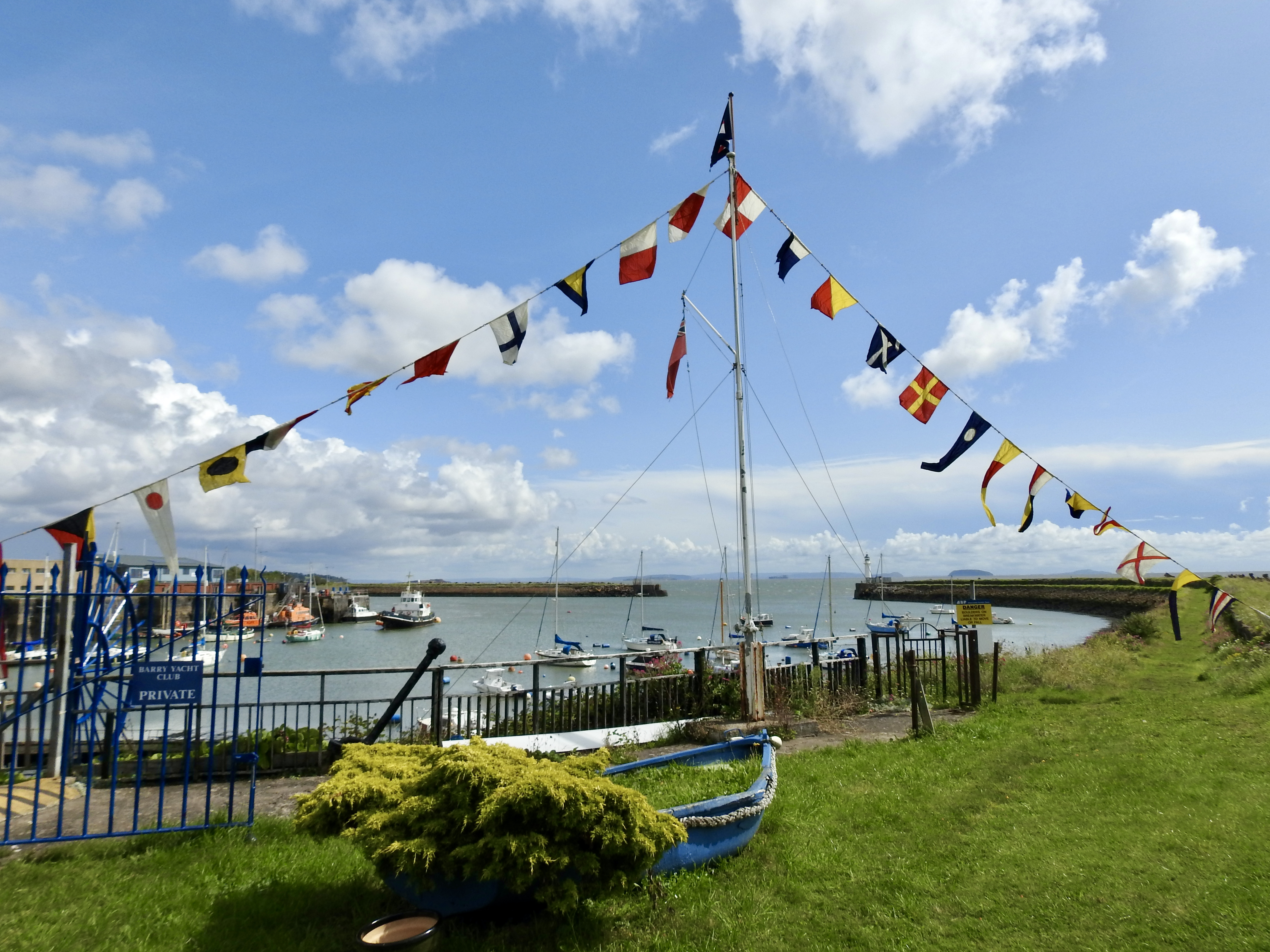 £200 Top prize!£100 Second prize!£50   Third/fourth prizes!£25.  Fifth/sixth prizes!To join this great event which begins in March 2024 and runs until Feb 2025, members please contact Karen Donkin via the secretary@barryyachtclub.co.uk Proposed 100 Club 2024/2025Prize structure.EVERY MONTH prizes to the value of £450 drawn back to the 12 winning participants.1@ £2001@ £1002@ £502@ £25This is a way to support your club, with a chance to get your money, plus more back.As there will only be a limited number of tickets available (100) the odds of winning are loads better than the Lottery !The year will start in March 2024 & you MUST be a member of BYC to participate. All tiers of membership inclusive.Payment plan 1.1 payment of £54 In November 2023.1 payment of £50 in Dec 2023Payment plan 2.1 payment £44 November.1 payment £30 December.1 payment £30 January.will ensure your number will be included in the March 2024 draw.Alternatively, a single payment of £104 made out to Barry Yacht Club reference 💯 Cub.HSBC40-09-1551589741BYC Reference   100 Club£104 payable.Either drop a cheque into secretary’s office or by BACS transfer (Don’t forget to reference 100 Club)Should you cease to be a member of BYC, your number will be invalidated.